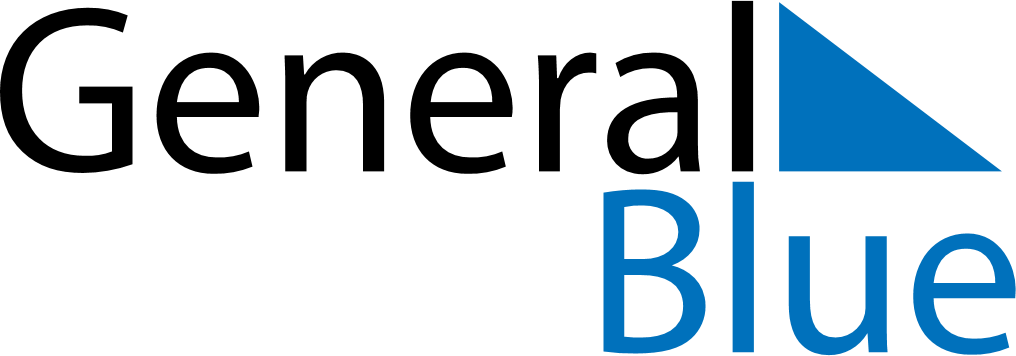 March 2021March 2021March 2021United StatesUnited StatesMONTUEWEDTHUFRISATSUN123456789101112131415161718192021St. Patrick’s Day22232425262728293031